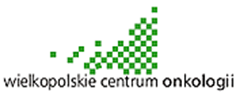 Poznań, dnia 2024-01-09EZ/350/126/2023/…12…Wg rozdzielnika Do wszystkich uczestników i  zainteresowanych Postępowanie: 126/2023 ZAKUP I DOSTAWA MASEK TERMOPLASTYCZNYCH [Piła,Kalisz]INFORMACJA Z OTWARCIA OFERT      Wielkopolskie Centrum Onkologii uprzejmie informuje, iż w przedmiotowym postępowaniu, do upływu terminu składania ofert, zostały złożone następujące oferty:Oferta nr 1Health Technologies Sp. z o.o.ul. Chocimska 20/101Warszawa 00-791NIP 5272679770 Cena oferty:398.750,00 zł netto 430.650,00 zł bruttoOferta nr 2  ZARYS International Group sp. z o.o. sp. k.ul Pod Borem 1841-808 ZabrzeNIP 648-19-97-718 Cena oferty:360635,00 zł netto 389485,80 zł bruttoWpłynęły 2 oferty